Vectors Course NotesNaming vectors and their componentsSketching vectors Vector operations (addition, subtraction and multiplication) Vector journeysVector magnitudeVectors in 3D (same skills as 2D) 3D coorindates20 Vectors (You can watch the video below or click on the link to take you to the webpage)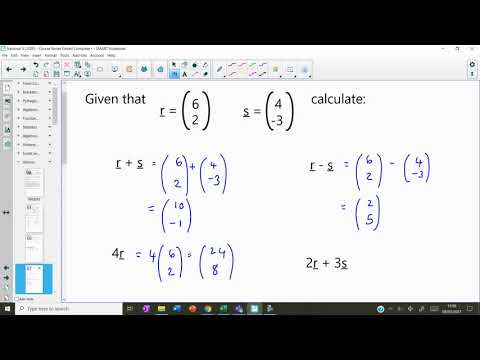 